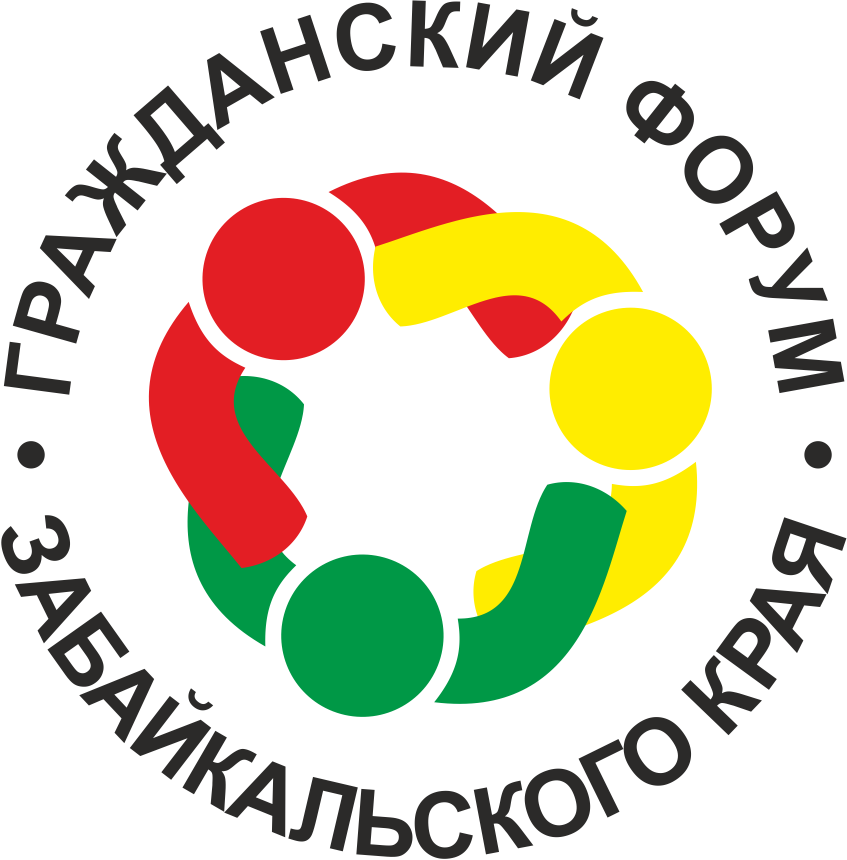 ПРОГРАММА МЕЖРАЙОННОГО ФОРУМА АКТИВНЫХ ГРАЖДАН – 2018«Забайкалье - сила в людях!»                                                                  		Газимурский Завод24 августа 2018  ВремяМероприятияМесто проведения10.0011:00Регистрация участников и гостей форума Фойе районного Дома культуры12.0016.00Общественная приемная (Общественная палата Забайкальского края, Уполномоченный по правам  ребенка (прием с 14.00 до 16.00 час.), Уполномоченный по  защите прав предпринимателей в Забайкальском крае)Аудитория № 5 МБОУ Газимуро-Заводская СОШ11:00-16:00Открытие ФорумаВыставка-ярмарка социально ориентированных проектов  общественности и бизнеса (стендовая презентация)Фойе районного Дома культуры 11:00Церемония открытия Форума с презентацией Губернаторского проекта «Забайкалье – территория будущего»Большой зал районного Дома культуры Лучшие практики региона. Развитие территорий.Лучшие практики региона. Развитие территорий.Лучшие практики региона. Развитие территорий.12.0013.00Панельная дискуссия «Эффективные механизмы взаимодействия органов местного самоуправления с бизнесом,  НКО и добровольцами в рамках реализации проекта «Забайкалье – территория будущего» и др.Модератор: А.П.Тарасов – начальник управления по внутренней политике Губернатора Забайкальского краяАудитория № 2 МБОУ Газимуро-Заводская СОШ12.0013.00Панельная дискуссия «Молодежь за межнациональный мир и согласие»Модераторы: Н.А.Беломестнов – специалист управления по внутренней политике Губернатора Забайкальского краяАудитория № 3 МБОУ Газимуро-Заводская СОШ 12.0013.00Круглый стол  «Здоровые дети – будущее России»Модераторы: В.И.Подойницына – президент Союза женщин Забайкальского края, член Общественной палаты Забайкальского края, Заслуженный врач РФ, Н.М.Кочергина – заместитель председателя Общественной палаты Забайкальского края, И.И.Катанаев – Уполномоченный по правам ребенка в Забайкальском краеАудитория № 1 МБОУ Газимуро-Заводская СОШ 12.0013.00Площадка «Внедрение Всероссийского физкультурно-спортивного комплекса «Готов к труду и обороне. Проблемы и пути их решения»Модератор: Е.Н.Привалов – консультант Министерства физкультуры и спорта Забайкальского краяМБУ ДО Детско-юношеская спортивная школа 13:00-14:00 Обеденный перерыв  (МБОУ Газимуро-Заводская СОШ с.Газ-Завод, ул.Волкова, д.1)13:00-14:00 Обеденный перерыв  (МБОУ Газимуро-Заводская СОШ с.Газ-Завод, ул.Волкова, д.1)Учимся новомуУчимся новому14:00-16.00Тренинговая сессия: «Включение НКО в оказание социальных услуг. От инициативы к социальному проекту. Грантовая поддержка социальных проектов». Модераторы:  К.В.Рахманова – начальник регионального штаба Союза добровольцев России, Л.Ю.Обливальная – главный специалист-эксперт министерства труда и социальной защиты населения Забайкальского краяАудитория № 2 МБОУ Газимуро-Заводская СОШ14:00-16.00«Взаимодействие Общественной палаты Забайкальского края и общественных палат муниципальных образований - учимся новому»Модератор: В.Д.Тимофеев – член Совета Общественной палаты Забайкальского краяАудитория № 3 МБОУ Газимуро-Заводская СОШ14:00-16.00Семинар «Практика малых дел – вклад женщин в развитие региона»Модераторы: В.И.Подойницына - президент Союза женщин Забайкальского края, Т.Е,Белокриницкая – Заслуженный врач России, д.м.н., профессор,  член Союза женщин Забайкальского края, В.А.Безрукова – заместитель управляющего отделением Пенсионного фонда Российской Федерации по Забайкальскому краю, член Союза женщин Забайкальского краяАудитория № 1 МБОУ Газимуро-Заводская СОШКруглый стол «Деятельность золотодобывающих компаний на территории Забайкальского края»Модератор: В.В.Лобанов – председатель Общественной палаты Забайкальского края Славим забайкальцевСлавим забайкальцев16:00ЗАКРЫТИЕ ФОРУМАЦеремония награждения общественной наградой «Гордость Забайкалья» в рамках реализации проекта Общественной палаты Забайкальского края «Забайкалье – Сила в людях!»Подведение итогов работы Форума, принятие Резолюции                               Большой зал районного Дома культуры 